AZIENDA…………………………………………PI………………………………………SDI…………………………….REFERENTE. …………………………………TEL …………………………EMAIL………………………………………PARTECIPANTE AL CORSONOMINATIVO ………………………………………………………………………………………………………………….LUOGO DATA DI NASCITA E C.F ………………………………………………………………………………………… ……………………………………………….TEL. ………………………………………………EMAIL…………………………………………………………………….Informativa sulla Privacy (Regolamento UE n. 679/2016 General Data Protection Regulation – GDPR)I dati acquisiti con tale scheda saranno utilizzati esclusivamente per le finalità di adesione ai corsi di formazione, secondo le indicazioni fornite nella presente nota. Titolare del trattamento è Confindustria Caserta. Incaricati del trattamento sono gli addetti all’area sindacale e amministrativo/contabileConsenso: Il sottoscritto _________________legale rappresentante dell’azienda __________________, acconsente al trattamento dei dati indicati nella presente scheda per le finalità e secondo le modalità di cui all’informativa sopra riportata.Per infoDaniela De Sanctis Tel. 0823325422 int. 804Email: ddesanctis@confindustriacaserta.it Da restituire debitamente compilata all’indirizzo Email info@confindustriacaserta.itIl pagamento va effettuato prima dell’avvio dei corsi, mediante bonifico bancario intestato a:UNINDUSTRIA CASERTA SERVIZI SRLIT 04 V 02008 14903 000401296047    DATA                                                                                                                                         TIMBRO E FIRMA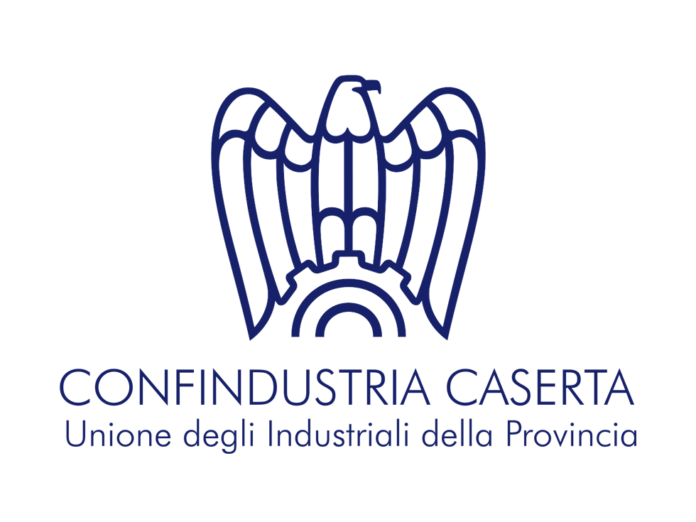 SCHEDA DI PARTECIPAZIONE   14 settembre 2023 (Modulo 4 ore)         RSPP tra ruolo professionale ed obblighi giuridici   19 ottobre 2023 (Modulo 4 ore)      Spazi confinati come classificarli e valutarne i rischi   16 novembre 2023 (Modulo 4 ore)      Nuovo Decreto Lavoro (DL)48/2023) e ricadute nell'applicazione del D.Lgs 81/08   23 Novembre 2023 (Modulo 8 ore)       Corso RLS Aggiornamento   12 dicembre 2023 (orario da definire)        Seminario di incontro con gli RSPP, esperienze sul campo e best practices a confronto      Date da concordare (Moduli da 30 - 45- 60  min)        Corsi on line ed in presenza di inglese livello B1, B2, C1, C2, A2 briefing, meeting classCOSTI DI PARTECIPAZIONECORSO COSTI AZIENDE ASSOCIATE COSTI AZIENDE NON ASSOCIATE RLS MODULO A3 160,00 € + iva200,00 € + ivaRLS ATTESTATO E MATERIALE DIDATTICO INTEGRATIVO (MDI)30,00 € + iva30,00 € + ivaINCONTRO INDIVIDUALE 4h70,00 € + iva85,00 € + ivaCORSOCOSTI AZIENDE ASSOCIATECOSTI AZIENDE NON ASSOCIATEINGLESE 30 MIN INDIVIDUALE 15,00 € + iva20,00 € + ivaINGLESE 45 MIN INDIVIDUALE 20,00 € + iva25,00 € + ivaINGLESE 60 MIN INDIVIDUALE 27,00 € + iva30,00 € + ivaINGLESE 45 MIN GRUPPO 28,00 € + iva33,00 € + ivaINGLESE 60 MIN GRUPPO 30,00 € + iva35,00 € + iva